APPLICATION FORM FOR VALIDATION CERTIFICATE OF A FOREIGN LICENCE 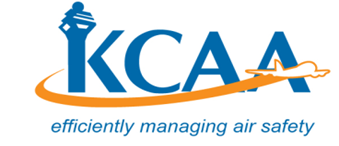  FORM FORM-M-PEL 009August, 2019Application Type (Please tick the appropriate box)I am applying for Validation of  ☐ PPL             ☐ CPL                  ☐ ATPL                 ☐ Flight Engineer                ☐ AMEL                                                 Foreign Licence No.:                                             Issuing Authority:Applicant details:Applicant details:Applicant details:Applicant details:Applicant details:Name (as it appears on ID/Passport):Name (as it appears on ID/Passport):Name (as it appears on ID/Passport):Name (as it appears on ID/Passport):Name (as it appears on ID/Passport):Date of Birth:                                                           Date of Birth:                                                           Date of Birth:                                                           Age (Min.16):Age (Min.16):Gender:            ☐ Male             ☐ Female                       Gender:            ☐ Male             ☐ Female                       Gender:            ☐ Male             ☐ Female                       Postal Address:Postal Address:Email address:Email address:Email address:Email address:Email address:ID/Passport No:ID/Passport No:ID/Passport No:Nationality:Nationality:Licence held:Licence held:Licence held:Phone Number:Phone Number:Medical Certificate Details:Medical Certificate Details:Medical Certificate Details:Medical Certificate Details:Medical Certificate Details:Class of Medical:Date of Medical:Date of Medical:Expiry date:Name of AME:Technical Experience Technical Experience Technical Experience Date of Issue: Expiry Date:☐ PPL             ☐ CPL                  ☐ ATPL                 ☐ PPL             ☐ CPL                  ☐ ATPL                 ☐ PPL             ☐ CPL                  ☐ ATPL                 Instrument rating (Incases of CPL & ATPL)Instrument rating (Incases of CPL & ATPL)Instrument rating (Incases of CPL & ATPL)Flight EngineerFlight EngineerFlight EngineerAMELAMELAMELEnglish Language Proficiency LevelLevel:English Language Proficiency LevelLevel:English Language Proficiency LevelLevel:Flight Radio Telephony Licence (if applicable)Flight Radio Telephony Licence (if applicable)Flight Radio Telephony Licence (if applicable)Flying ExperienceFlying ExperienceFlying ExperienceFlying ExperienceFlying ExperienceTotal Flight hours to date Total Flight hours to date Total Flight hours to date Total Flight hours within the last 6 monthsTotal Flight hours within the last 6 monthsTotal Flight hours within the last 6 monthsTotal Flight hours within the last 12 monthsTotal Flight hours within the last 12 monthsTotal Flight hours within the last 12 monthsExaminationsExaminationsExaminationsDate of exam:Valid Until:Validation Exam Validation Exam Validation Exam Aircraft type ratings applying for:Aircraft type ratings applying for:Aircraft type ratings applying for:Date of Issue:Valid Until:Attachments:  Attachments:  Attachments:  Attachments:  Attachments:  ☐ For Initial Issue:	☐ For Initial Issue:	☐ For Initial Issue:	☐ For Initial Issue:	☐ For Initial Issue:	☐ A copy of Medical certificate         ☐ A copy of Medical certificate         ☐ Copies of the last 2 pages of the logbook                 ☐ Copies of the last 2 pages of the logbook                 ☐ Copies of the last 2 pages of the logbook                 ☐ Copy of the foreign medical certificate☐ Copy of the foreign medical certificate☐ A copy of the foreign licence☐ A copy of the foreign licence☐ A copy of the foreign licence☐ 1 Passport size photos            ☐ 1 Passport size photos            ☐ A copy of IR test form for CPL and ATPL holders☐ A copy of IR test form for CPL and ATPL holders☐ A copy of IR test form for CPL and ATPL holders☐ A copy of ID/Passport                 ☐ A copy of ID/Passport                 ☐ Copy of the validation exam results slip☐ Copy of the validation exam results slip☐ Copy of the validation exam results slipDeclaration:Declaration:Declaration:Declaration:Declaration:I declare to the best of my knowledge and belief, that the information given in this application and attachments are complete and correct.I declare to the best of my knowledge and belief, that the information given in this application and attachments are complete and correct.I declare to the best of my knowledge and belief, that the information given in this application and attachments are complete and correct.I declare to the best of my knowledge and belief, that the information given in this application and attachments are complete and correct.I declare to the best of my knowledge and belief, that the information given in this application and attachments are complete and correct.Signature:                                                                        Date:      Signature:                                                                        Date:      Signature:                                                                        Date:      Signature:                                                                        Date:      Signature:                                                                        Date:      For Official Use Only:For Official Use Only:For Official Use Only:For Official Use Only:For Official Use Only:Fees:                                                                                 Date:Fees:                                                                                 Date:Fees:                                                                                 Date:Fees:                                                                                 Date:Fees:                                                                                 Date:Receipt No.:                                                                    ☐  HQ            ☐  WAP          ☐  MSAReceipt No.:                                                                    ☐  HQ            ☐  WAP          ☐  MSAReceipt No.:                                                                    ☐  HQ            ☐  WAP          ☐  MSAReceipt No.:                                                                    ☐  HQ            ☐  WAP          ☐  MSAReceipt No.:                                                                    ☐  HQ            ☐  WAP          ☐  MSAPEL Inspector’s Name:                                                   Signature:PEL Inspector’s Name:                                                   Signature:PEL Inspector’s Name:                                                   Signature:PEL Inspector’s Name:                                                   Signature:PEL Inspector’s Name:                                                   Signature: